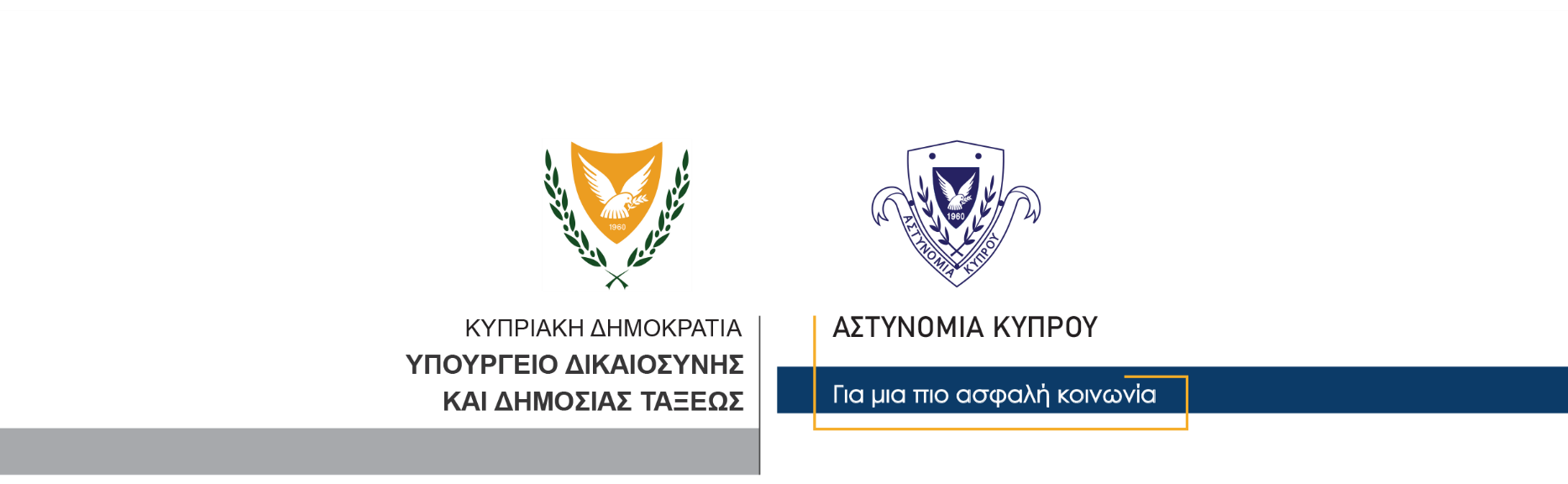 20 Απριλίου, 2021                                 	Δελτίο Τύπου 3 –  Εντοπισμός μοτοποδηλάτων με παραποιημένους αριθμούς – Τροχαία αδικήματα Γύρω στις 4 μ.μ. χθες, μέλη της Τροχαίας Αμμοχώστου κατά τη διάρκεια μηχανοκίνητης περιπολίας στη Σωτήρα, έκανα σήμα σε οδηγό μοτοσικλέτας να σταματήσει, αφού οδηγούσε χωρίς προστατευτικό κράνος και χωρίς άδεια κυκλοφορίας. Ο οδηγός παρέλειψε να σταματήσει και συνέχισε να οδηγεί αλόγιστα και επικίνδυνα. Από εξετάσεις που ακολούθησαν, διαπιστώθηκε ότι πρόκειται για 20χρονο, ο οποίος εντοπίστηκε αργότερα στην οικία του και κατηγορήθηκε γραπτώς για τα τροχαία αδικήματα που διέπραξε.                                         Σε έρευνα που ακολούθησε στην οικία και υποστατικά του 20χρονου, εντοπίστηκαν τρία μοτοποδήλατα με παραποιημένους αριθμούς σκελετού και μηχανών, τα οποία κατασχέθηκαν ως τεκμήρια.Οι εξετάσεις συνεχίζονται από την Τροχαία Αμμοχώστου.                                                                                                                                                                                                                                                                                                                                                                                                                                                                                                                                                                                                                                                                                                                                                                                                                                                                                                                                                                                                                                                                                                                                                                                                                                                                                                                                                                                                                                                                                                                                                            Κλάδος Επικοινωνίας     Υποδιεύθυνση Επικοινωνίας Δημοσίων Σχέσεων & Κοινωνικής Ευθύνης